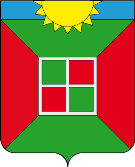 ГЛАВА ГОРОДСКОГО ПОСЕЛЕНИЯ СМЫШЛЯЕВКА МУНИЦИПАЛЬНОГО РАЙОНА ВОЛЖСКИЙ САМАРСКОЙ ОБЛАСТИПОСТАНОВЛЕНИЕот ___22.05.__2020 года № 338Об оплате гражданами жилых помещений по договорам найма муниципального жилищного фонда в городском поселении Смышляевка муниципального района Волжский Самарской области на II полугодие 2020 года.В соответствии с Жилищным кодексом, Федеральным законом от 06.10.2003 № 131-ФЗ «Об общих принципах организации местного самоуправления в Российской Федерации», руководствуясь Уставом городского поселения Смышляевка, ПОСТАНОВЛЯЮ:1. Установить плату за содержание жилого помещения для нанимателей жилых помещений по договорам социального найма и договорам найма специализированных жилых помещений муниципального жилищного фонда и собственников помещений в многоквартирных домах, не принявших на общем собрании решение об установлении размера платы за содержание и ремонт жилого помещения согласно Приложению. 2. Опубликовать настоящее Постановление в газете «Мой поселок».3. Настоящее Постановление вступает в силу со дня его официального опубликования.4. Контроль за исполнением настоящего Постановления возложить на первого заместителя Главы администрации городского поселения Смышляевка Сапрыкина А.А.Глава городскогопоселения Смышляевка                                                                            В.М. БрызгаловПРИЛОЖЕНИЕ          к Постановлению Администрациигородского поселения Смышляевкамуниципального района ВолжскийСамарской области от 22.05.2020 года № 338ПЛАТАза содержание жилого помещения для нанимателей жилых помещений по договорам социального найма и договорам найма специализированных жилых помещений муниципального жилищного фонда и собственников помещений в многоквартирных домах, не принявших на общем собрании решение об установлении размера платы за содержание жилого помещенияПримечание:	Плата услуг за 1 м2 жилой площади применяется в отдельных комнатах в общежитиях, исходя из площади этих комнат.В плату за содержание жилого помещения для неблагоустроенных и ветхих жилых домов, а также признанных в установленном порядке аварийными, не включена стоимость работ по текущему ремонту общего имущества в многоквартирном доме.В стоимость услуг по содержанию жилых помещений не включены расходы граждан на оплату холодной воды, горячей воды, отведения сточных вод, электрической энергии, сбор и вывоз твердых коммунальных отходов (ТКО), потребляемых при выполнении минимального перечня услуг и работ, необходимых для обеспечения надлежащего содержания общего имущества в многоквартирном и жилом домах.Размер расходов граждан на оплату холодной воды, горячей воды, отведения сточных вод, электрической энергии, потребляемых при выполнении минимального перечня услуг и работ, необходимых для обеспечения надлежащего содержания общего имущества в многоквартирном и жилом домах, при условии, что конструктивные особенности многоквартирного дома предусматривают возможность потребления соответствующей коммунальной услуги при содержании общего имущества, определяется в соответствии с Правилами предоставления коммунальных услуг собственникам и пользователям помещений в многоквартирных домах и жилых домов, утвержденными Постановлением Правительства РФ от 06.05.2011 №354, по формуле:Pi один = Vi один * TkpгдеVi один – объем (количество) коммунального ресурса, предоставленный за расчетный период на общедомовые нужды в многоквартирном и жилом доме и приходящийся на i-е жилое помещение (квартиру, комнату в коммунальной квартире)Tkp – тариф на соответствующий коммунальный ресурс, установленный в соответствии с приказом министерства энергетики и жилищно-коммунального хозяйства Самарской области.№№п/пКатегории многоквартирного домаПлата за 1 кв. м. площади в месяц (руб.) с учетом НДСПлата за 1 кв. м. площади в месяц (руб.) с учетом НДС№№п/пКатегории многоквартирного домас 01.07.2020г. по 31.12.2020г.с 01.07.2020г. по 31.12.2020г.№№п/пКатегории многоквартирного домаобщейжилой*1Жилые дома, имеющие все виды удобств, кроме мусоропровода22,4626,972Жилые дома, имеющие все виды удобств, кроме лифта и мусоропровода17,5621,133Жилые дома, имеющие не все виды удобств14,1617,044Неблагоустроенные и ветхие жилые дома, а так же дома, признанные аварийными4,685,61